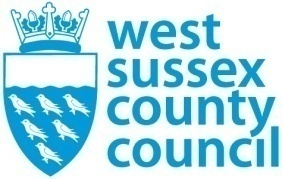 Directorate of Education and SkillsSEND and Alternative Provision
Strategy & Partnership Board6 February 2024, 10.00 – 12.00Committee Room 2, County Hall, ChichesterNOTESAttendedBrian Pope, Independent ChairWSCCLucy Butler, Director of Children’s ServicesJenny Boyd, AD Children’s Social Care and Early HelpSteve Nyakatawa, AD Education & SkillsClaire Prince, Head of SEND & InclusionClaire Hayes, Head of Early HelpVince Clarke, Children First Transformation DirectorKathryn Kellagher, SEND Development OfficerKaren Furse, Head of Standards & EffectivenessVicky Richardson, Head of Practice Improvement and InspectionFiona Mackison, Public Health Strategic Commissioning LeadMarie Foley, Head of Data, Projects and SystemsSteve TrippierEducation and schoolsMark Wignall, Head, Downlands SecondaryPhillip Potter, Head Oak Grove CollegeClaire Kenyon, Busy Lizzies, Early YearsDoug Thomas, Head APCSimon Brown, Head of SEND, Chichester CollegeGillian Santi, Governors AssociationParent CarersHealthSally Kean, Children’s Commissioning ManagerCouncillor RepresentativeJacquie Russell, Cabinet memberAttendedBrian Pope, Independent ChairWSCCLucy Butler, Director of Children’s ServicesJenny Boyd, AD Children’s Social Care and Early HelpSteve Nyakatawa, AD Education & SkillsClaire Prince, Head of SEND & InclusionClaire Hayes, Head of Early HelpVince Clarke, Children First Transformation DirectorKathryn Kellagher, SEND Development OfficerKaren Furse, Head of Standards & EffectivenessVicky Richardson, Head of Practice Improvement and InspectionFiona Mackison, Public Health Strategic Commissioning LeadMarie Foley, Head of Data, Projects and SystemsSteve TrippierEducation and schoolsMark Wignall, Head, Downlands SecondaryPhillip Potter, Head Oak Grove CollegeClaire Kenyon, Busy Lizzies, Early YearsDoug Thomas, Head APCSimon Brown, Head of SEND, Chichester CollegeGillian Santi, Governors AssociationParent CarersHealthSally Kean, Children’s Commissioning ManagerCouncillor RepresentativeJacquie Russell, Cabinet memberApologiesWSCCLouise Warren, Senior Improvement LeadLoretta Rogers, AD Adult OperationsLouise Fox, Head of Service Assessment and Family SafeguardingWanda Parker, Service Manager (rep for Louise Fox)Grace Fairbourn, Early Years SEND LeadSarah Clark, Head of Virtual SchoolEducation and schoolsRepresentative of primary schoolsHealth and CommissioningJacqui Parfitt, Service Manager and Development Lead, Joint Commissioning UnitCaroline Tozzi, Integrated Care System Health LeadKate Courtney, Designated Clinical Officer, maternity coverParent CarersRowan Westwood, West Sussex Parent Carers ForumApologiesWSCCLouise Warren, Senior Improvement LeadLoretta Rogers, AD Adult OperationsLouise Fox, Head of Service Assessment and Family SafeguardingWanda Parker, Service Manager (rep for Louise Fox)Grace Fairbourn, Early Years SEND LeadSarah Clark, Head of Virtual SchoolEducation and schoolsRepresentative of primary schoolsHealth and CommissioningJacqui Parfitt, Service Manager and Development Lead, Joint Commissioning UnitCaroline Tozzi, Integrated Care System Health LeadKate Courtney, Designated Clinical Officer, maternity coverParent CarersRowan Westwood, West Sussex Parent Carers ForumItem ACTIONDelivering Better Value (DBV) and Change Partnership Programme, see attached presentation and papersIssues raised in discussion:Delivering Better Value (DBV)DBV £1m grant: it has been fed back to the DfE that it seems unfair for all Local Authorities receive £1m regardless of their size. DBV projects are around the highest impact changes we can make to systems that support CYP with SEND, primarily within mainstream education.  Our action plan includes projects focusing on Early Years Support and Achieving Appropriate Step Down from EHCP.Change Partnership Programme (CPP) The DfE would like Local Authorities to use a standardised template that will cover the whole SEND and Alternative Provision agenda.  The Local Area Inclusion Plan (LAIP) is a huge collaborative piece of work which will involve parent carers, schools and other stakeholders. It will combine the SEF, the Implementation Plan and the data dashboard.The CPP pilots will be independently evaluated, providing a rich source of feedback for the DfE.Development of national standards – this is about thresholds and aims to create consistency between Local Authorities, allowing for national benchmarking.  CPP Proposals around Alternative Provision are positive and align with our Improvement Plan focus on early intervention.  ACTIONS: 1.1 VC to circulate guidance and early draft of the LAIPDelivering Better Value (DBV) and Change Partnership Programme, see attached presentation and papersIssues raised in discussion:Delivering Better Value (DBV)DBV £1m grant: it has been fed back to the DfE that it seems unfair for all Local Authorities receive £1m regardless of their size. DBV projects are around the highest impact changes we can make to systems that support CYP with SEND, primarily within mainstream education.  Our action plan includes projects focusing on Early Years Support and Achieving Appropriate Step Down from EHCP.Change Partnership Programme (CPP) The DfE would like Local Authorities to use a standardised template that will cover the whole SEND and Alternative Provision agenda.  The Local Area Inclusion Plan (LAIP) is a huge collaborative piece of work which will involve parent carers, schools and other stakeholders. It will combine the SEF, the Implementation Plan and the data dashboard.The CPP pilots will be independently evaluated, providing a rich source of feedback for the DfE.Development of national standards – this is about thresholds and aims to create consistency between Local Authorities, allowing for national benchmarking.  CPP Proposals around Alternative Provision are positive and align with our Improvement Plan focus on early intervention.  ACTIONS: 1.1 VC to circulate guidance and early draft of the LAIPVCTerms of ReferenceThese have been updated to be in line with DfE guidance.  Membership: see attached for latest amendments.The TOR were approved by the Board and will be reviewed again in December 2024.Voluntary sector to be included in Partner Working Groups (PWGs) – WSPCF, Reaching Families, Aspens.ACTIONS:2.1 LB, BP and CT to meet to discuss representation from health providers.Terms of ReferenceThese have been updated to be in line with DfE guidance.  Membership: see attached for latest amendments.The TOR were approved by the Board and will be reviewed again in December 2024.Voluntary sector to be included in Partner Working Groups (PWGs) – WSPCF, Reaching Families, Aspens.ACTIONS:2.1 LB, BP and CT to meet to discuss representation from health providers.LB, BP, CTImprovement Plan Partner Working Groups (PWGs)The schedule for reporting into the SEND-AP Board was approved.It was noted that the Improvement Plan will be reviewed once we have the published Ofsted Report, which is due on 21 February.The leads for the PWGs report into the Education Transformation Board.  The summary reports will feed into the SEND-AP Board, which will include significant achievements and challenges.ACTION:3.1 VC, ST, CP and KK to liaise over inviting PWG leads to SEND-AP Board.Improvement Plan Partner Working Groups (PWGs)The schedule for reporting into the SEND-AP Board was approved.It was noted that the Improvement Plan will be reviewed once we have the published Ofsted Report, which is due on 21 February.The leads for the PWGs report into the Education Transformation Board.  The summary reports will feed into the SEND-AP Board, which will include significant achievements and challenges.ACTION:3.1 VC, ST, CP and KK to liaise over inviting PWG leads to SEND-AP Board.VC, ST, CP, KKEHCP Response PlanSee attached powerpoint – EHCP Response PlanThanks to CP, MF and Mathew Ansell who have worked with Karen Spencer and Andrea Morgan to produce the reviewed data.Performance: Education Psychology assessments monthly:The figures for January are up to 21 January, so do not represent a complete month.  For example, the number of completed EP assessments for January is 173, not 120. This will be rectified after March when the SEND-AP board starts to meet at the end of the month.The EPS new approach for assessments – Person-Centred Needs Assessment (PCNA) – has both increased efficiency and enabled better engagement with families.The autumn term overall figures for completed assessments were affected by industrial action and long-term sickness absence.We’re actively reviewing our recruitment marketing strategy to attract more EPs to the service.Performance: Education Psychology Assessments Autumn Term by priority:Priority 1 are mostly Early Years, where there are significant levels of need and evidence that they’ll need a specialist and highly adapted environment to access education.  EHCNA requests from Early Years have come through earlier in the school year, which gives us more time to find a suitable placement.  Historically they have come through in late spring or summer term.We also prioritise children open to social care, and ask schools to advise SENAT if there is a change in a child’s circumstances.Performance: Education Psychology Assessments Yearly:The annual figures for completed assessments are considerably higher for 23/24, due to changing work practices in the EPS (using Person-Centred Needs Assessments – PCNAs), commissioning of Skylakes, and employing Associate EPs.Performance: Education Psychology Assessments Timeliness:This slide is about the EP assessment onlyFor next month, break this data down into numbers as well as percentages with narrative around those over 45 weeks so we can be confident in the data.Performance: average weeks completedWe are working on refining the SENAT data to ensure accurate reporting.There is an overall shift down in time taken to complete an EHCNA.For next month, include monthly figures of “in and out” - how many new requests come in, and how many EHCPs are issued.For next month, how many requests come in, how many are agreed, and how many result in an EHCP.  It was noted that we tend to decline more requests for EHCNAs than other LAs, but the majority of our EHCNAs result in an EHCP.Performance: SENATPerformance in SENAT has been affected by the need to focus on Age Phase Transfers, which should be completed by 15 February.  There is a bottleneck of EHCPs waiting to be quality assured by the Team Managers.SENAT is not yet up to capacity though there is a recruitment plan in place.  There are 5 vacancies, 3 have been filled and we are going out to advert again for the other two.Staff have been offered overtime; colleagues who previously worked for SENAT have been asked back on short-term contracts.We recruit from ex-teachers, SENCOs, TAs, those with administrative experience.  Some are young and at the start of their working lives, others are returning to work after a break.  Most are full time.We are looking to change how SENAT works by having separate teams for Assessments and Reviews.We are looking at how other Local Authorities have managed the increase in demand.  The advice is that we’re doing the right things, but it will take time and it’s important to bring the staff with you.We are also conscious of the wellbeing of SENAT staff and recognise that they are put under a lot of pressure.SENAT is working with Organisation Development team over workflow and communications with families while they are waiting for their EHCPs.Alongside this, we are carrying out quality assurance audits of EHCPs, looking at the quality of the plans and of the assessments/reports that feed into the plans. Colleagues from health, social care and the WSPCF are involved in the audits.QA activities to be brought to the board at a future meeting.In recognition of the fact that some children are waiting a long time for their assessment to be completed, we are issuing additional funding to schools where a child has waited for more than 20 weeks.  The funding amount is £3,644 per year, the equivalent of the Individually Assigned Resource.  We are able to do this as we are confident that the vast majority of EHCNAs will result in an EHCP.ACTIONS:Break down EP assessments timeliness data into numbers as well as percentages.Provide narrative around the assessments above 45 weeks so we can be confident in the data.Include monthly figures of “in and out” – how many new requests for assessment come in, and how many EHCPs are issued.Include how many EHCPs were issued within 20 weeks per month.Include numbers of draft EHCPs which are delayed because of challenges in securing a suitable placement.Break this down to include SEMH draft EHCPs which are delayed because of challenges in securing a suitable placement.Include numbers of draft EHCPs which are delayed due to parental disagreement.Look at the turnaround of healthcare providersEHCP Response PlanSee attached powerpoint – EHCP Response PlanThanks to CP, MF and Mathew Ansell who have worked with Karen Spencer and Andrea Morgan to produce the reviewed data.Performance: Education Psychology assessments monthly:The figures for January are up to 21 January, so do not represent a complete month.  For example, the number of completed EP assessments for January is 173, not 120. This will be rectified after March when the SEND-AP board starts to meet at the end of the month.The EPS new approach for assessments – Person-Centred Needs Assessment (PCNA) – has both increased efficiency and enabled better engagement with families.The autumn term overall figures for completed assessments were affected by industrial action and long-term sickness absence.We’re actively reviewing our recruitment marketing strategy to attract more EPs to the service.Performance: Education Psychology Assessments Autumn Term by priority:Priority 1 are mostly Early Years, where there are significant levels of need and evidence that they’ll need a specialist and highly adapted environment to access education.  EHCNA requests from Early Years have come through earlier in the school year, which gives us more time to find a suitable placement.  Historically they have come through in late spring or summer term.We also prioritise children open to social care, and ask schools to advise SENAT if there is a change in a child’s circumstances.Performance: Education Psychology Assessments Yearly:The annual figures for completed assessments are considerably higher for 23/24, due to changing work practices in the EPS (using Person-Centred Needs Assessments – PCNAs), commissioning of Skylakes, and employing Associate EPs.Performance: Education Psychology Assessments Timeliness:This slide is about the EP assessment onlyFor next month, break this data down into numbers as well as percentages with narrative around those over 45 weeks so we can be confident in the data.Performance: average weeks completedWe are working on refining the SENAT data to ensure accurate reporting.There is an overall shift down in time taken to complete an EHCNA.For next month, include monthly figures of “in and out” - how many new requests come in, and how many EHCPs are issued.For next month, how many requests come in, how many are agreed, and how many result in an EHCP.  It was noted that we tend to decline more requests for EHCNAs than other LAs, but the majority of our EHCNAs result in an EHCP.Performance: SENATPerformance in SENAT has been affected by the need to focus on Age Phase Transfers, which should be completed by 15 February.  There is a bottleneck of EHCPs waiting to be quality assured by the Team Managers.SENAT is not yet up to capacity though there is a recruitment plan in place.  There are 5 vacancies, 3 have been filled and we are going out to advert again for the other two.Staff have been offered overtime; colleagues who previously worked for SENAT have been asked back on short-term contracts.We recruit from ex-teachers, SENCOs, TAs, those with administrative experience.  Some are young and at the start of their working lives, others are returning to work after a break.  Most are full time.We are looking to change how SENAT works by having separate teams for Assessments and Reviews.We are looking at how other Local Authorities have managed the increase in demand.  The advice is that we’re doing the right things, but it will take time and it’s important to bring the staff with you.We are also conscious of the wellbeing of SENAT staff and recognise that they are put under a lot of pressure.SENAT is working with Organisation Development team over workflow and communications with families while they are waiting for their EHCPs.Alongside this, we are carrying out quality assurance audits of EHCPs, looking at the quality of the plans and of the assessments/reports that feed into the plans. Colleagues from health, social care and the WSPCF are involved in the audits.QA activities to be brought to the board at a future meeting.In recognition of the fact that some children are waiting a long time for their assessment to be completed, we are issuing additional funding to schools where a child has waited for more than 20 weeks.  The funding amount is £3,644 per year, the equivalent of the Individually Assigned Resource.  We are able to do this as we are confident that the vast majority of EHCNAs will result in an EHCP.ACTIONS:Break down EP assessments timeliness data into numbers as well as percentages.Provide narrative around the assessments above 45 weeks so we can be confident in the data.Include monthly figures of “in and out” – how many new requests for assessment come in, and how many EHCPs are issued.Include how many EHCPs were issued within 20 weeks per month.Include numbers of draft EHCPs which are delayed because of challenges in securing a suitable placement.Break this down to include SEMH draft EHCPs which are delayed because of challenges in securing a suitable placement.Include numbers of draft EHCPs which are delayed due to parental disagreement.Look at the turnaround of healthcare providersMFMFMFMFMFMFMFCT